(наименование организации образования)Поурочный план или краткосрочный план для педагога организаций среднего образования___________Многочлены с несколькими переменными и их стандартный вид______________ (тема урока)Ход урока      Данные пункты плана урока являются обязательными. Педагог имеет право внести дополнительные элементы с учетом особенностей предмета и потребностей учащихся.Раздел:10.3А Многочлены10.3А МногочленыФИО педагога Дата:  Класс:  Количество присутствующих: Количество отсутствующих:Тема урокаМногочлены с несколькими переменными и их стандартный видМногочлены с несколькими переменными и их стандартный вид Цели обучения в соответствии 
с учебной программой10.2.1.1 - знать определение многочлена с несколькими переменными и приводить его к стандартному виду, определять степень многочлена стандартного вида;10.2.1.1 - знать определение многочлена с несколькими переменными и приводить его к стандартному виду, определять степень многочлена стандартного вида;Цели урокаПриводить многочлен к стандартному виду;Определять степень многочлена стандартного вида.Приводить многочлен к стандартному виду;Определять степень многочлена стандартного вида.Этап урока/ ВремяДействия педагогаДействия ученикаОцениваниеРесурсыНачало урока1. Приветствие учащихся.2. Совместно с учащимися определение темы, целей урока, критериев оценивания.Приветствие учителя.Ознакомление с темой урока, целями урока.Наглядности на доскеСлайды 1,2Начало урокаПредлагаю вспомнить некоторые ранее изученные понятия.Что такое одночлен?Степень одночлена.Коэффициент одночлена.Многочлен.Степень многочлена.Дают определения понятиям, изученным ранее. Приводят примеры одночленов с одной переменной.Определяют степень одночлена.Дают определение понятия многочлена с одной переменной, степени многочлена, коэффициента при старшем члене.Приводят примеры.Самооценивание Слайд 3Середина урокаРазличают многочлены с одной переменной и с несколькими переменнымиСегодня на уроке рассмотрим тему «Многочлены с несколькими переменными и их стандартный вид».Попробуйте сами дать определение понятию «Многочлена с несколькими переменными».Многочленом с несколькими переменными называется сумма одночленов с несколькими переменными.Пример: – многочлен с двумя переменными x и y; – многочлен с тремя переменными x, y, z.Членами многочлена называются все одночлены, входящие в многочлен.Перечислите члены многочлена .Многочленом стандартного вида называется многочлен, состоящий из одночленов стандартного вида, который не имеет подобных членов.Почему многочлен  нельзя назвать многочленом стандартного вида?Объясните и рассмотрите примеры приведения многочлена к стандартному виду на стр.4 учебника Алгебра и начала анализа 2 часть.Ответь на вопрос:Что называется степенью многочлена стандартного вида?И рассмотрите пример 3 на с.4.Тренировочные упражнения.Работа в парах.С.5 №30.1 (1,3)Запишите в виде многочлена стандартного вида выражение:1) 3) Индивидуальная работа.№30.2 (2.4)Найдите степень и выпишите набор всех коэффициентов многочлена 2) ;4) .Групповая работа.Разложите на множители: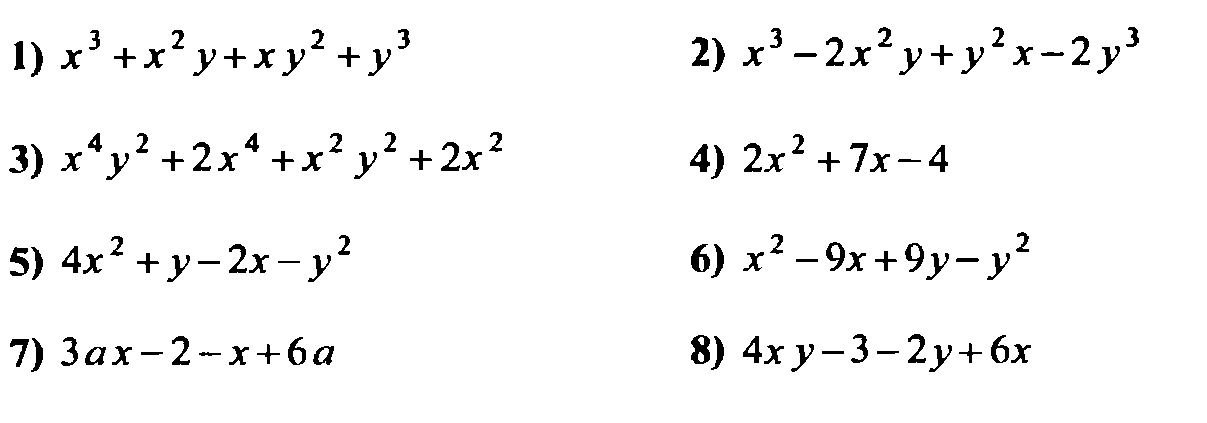 Высказывают свои мнения.Перечисляют члены многочлена.Предположения и размышления учащихся.Изучают параграф 1 учебника, отвечают на вопрос, рассматривают и разбирают пример3.Дескрипторы:1. Раскрывают скобки, перемножая между собой.2. Записывают каждый одночлен в стандартном виде.3. Приводят подобные слагаемые.4. Записывают многочлен в стандартном виде.Дескрипторы:1. Определяют степень каждого одночлена.2. Выбирают наивысшую степень.3. Выписывают все коэффициенты многочлена.4. Записывают ответ.Самооценивание, применяя дескрипторы.Взаимооценивание в паре, применяя дескрипторы.Слайды 4-6Слайды 7-9Конец урокаДомашнее задание.С.5 №30.1 (2,4)№30.2. (1,3)Дополнительное задание (дифференцированное задание):Запишите многочлен в стандартном виде:Записывают домашнее задание.Оценивание от 1 до 10 баллов.Приложение 4Слайд 10Конец урокаРефлексия. Подведение итогов.Результатом своей личной работы считаю, что я ..А. Разобрался в теории.В. Научился решать задачи.С. Повторил весь ранее изученный материал.Что   вам не хватало на уроке при решении задач А. Знаний.    Б.   Времени.       С. Желания.   Д. Решал нормально.Кто оказывал вам помощь в преодолении трудностей на уроке?А. Одноклассники.           Б. Учитель С. Учебник.                       Д. Никто. Подводят итог урока с помощью рефлексии.Комментируют, что получилось хорошо и какие трудности встречались.Слайд 11